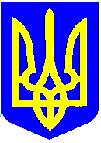 НОВОУШИЦЬКА СЕЛИЩНА РАДАВИКОНАВЧИЙ КОМІТЕТРІШЕННЯ
Керуючись статтею 11, пунктом 3 частини четвертої статі 42, статтями 51, 52, 53, частиною шостою статті 59 Закону України «Про місцеве самоврядування в Україні», абзацом другим пункту 3, пунктом 7 Порядку видалення дерев, кущів, газонів і квітників у населених пунктах, затвердженого постановою Кабінету Міністрів України від 01 серпня 2006 року № 1045, розглянувши звернення фізичних та юридичних осіб та відповідно до  актів обстеження зелених насаджень, що підлягають видаленню або санітарній обрізці,  виконавчий комітет селищної ради  ВИРІШИВ:Погодити  старості с. Глібів, с. Новий Глібів, с. Гута-Глібівська, с. Мержіївка, с. Джуржівка Пекелей Наталі Анатоліївні дозвіл на видалення дерева, що знаходиться   за адресою: Хмельницька область, Кам’янець-Подільський район, с. Глібів (яке знаходиться біля приміщення старостату та несе загрозу життю та здоров’ю людей) 1 (одне) дерево породи липа.     Погодити  старості с. Глібів, с. Новий Глібів, с. Гута-Глібівська, с. Мержіївка, с. Джуржівка Пекелей Наталі Анатоліївні дозвіл на видалення дерев, що знаходяться   за адресою: Хмельницька область, Кам’янець-Подільський район, с. Мержіївка (які знаходяться на території кладовища та несуть загрозу руйнації могил) 2 (два) дерева породи тополя.    3. Погодити  громадянці Скрипник Олександрі Григорівні дозвіл на видалення дерева, що знаходиться   за адресою: Хмельницька область, Кам’янець-Подільський район, смт. Нова Ушиця, вул. Подільська, буд. 30 (яке знаходяться поблизу житлового будинку та несе загрозу життю та здоров’ю людей)  1 (одне) дерево породи слива. 4.Зобов’язати ГП «Комунальник»:4.1   Видалити дерева зазначені у пункті 1,2, 3 цього рішення.4.2   Провести санітарну очистку та організацію благоустрою території.5. Деревину, яка утворилась від порубки даних дерев зазначених у пункті 1,2, 3 використати для потреб установ та організацій Новоушицької селищної ради.Селищний голова	Анатолій ОЛІЙНИК 19.10.2023Нова УшицяНова Ушиця№918Про погодження дозволуна видалення деревПро погодження дозволуна видалення деревПро погодження дозволуна видалення деревПро погодження дозволуна видалення дерев